Общие положенияНастоящее Положение определяет цели и порядок проведения регионального Конкурса в области качества «Лучшие товары Свердловской области» (далее – Конкурс).Конкурс проводится ежегодно в рамках Межрегиональной конференции по качеству и совмещен с проведением регионального этапа Всероссийского конкурса Программы «100 лучших товаров России». Официальным организатором и координатором Конкурса является Федеральное бюджетное учреждение «Государственный региональный центр стандартизации, метрологии и испытаний в Свердловской области» (ФБУ «УРАЛТЕСТ») при содействии: • Правительства Свердловской области;• Министерства промышленности и науки Свердловской области;• Министерства агропромышленного комплекса и потребительского рынка Свердловской области;• Министерства образования и молодежной политики Свердловской области;• Министерства здравоохранения Свердловской области;• Министерство инвестиций и развития Свердловской области;• Муниципального бюджетного учреждения «Екатеринбургский муниципальный центр защиты потребителей»;• Государственного автономного учреждения культуры Свердловской области «Центр традиционной народной культуры Среднего Урала»;• Департамента потребительского рынка и услуг Администрации города Екатеринбурга.Конкурс основывается на принципах открытости, объективности и прозрачности оценки участников.Участие в Конкурсе является добровольным.Участниками Конкурса могут быть организации любых организационно-правовых форм, осуществляющие свою деятельность на территории Свердловской области по производству продукции или оказанию услуг (далее – товаропроизводители). Цели, задачи и принципы2.1 Конкурс организуется в целях: - усиления мотивации товаропроизводителей Свердловской области в направлении повышения качества продукции и оказываемых услуг (далее – товаров); - популяризация достижений предприятий и организаций Свердловской области в области качества;- содействия повышению конкурентоспособности и авторитета товаров Свердловской области; побуждения к постоянному совершенствованию и модернизации производств, содействуя тем самым решению ключевых задач развития экономики; - насыщения внутреннего рынка области и региона высококачественными, безопасными и конкурентоспособными продукцией и услугами, продвижения высококачественных товаров Свердловской области на внутренний и международный рынки;- повышения доверия со стороны потребителей к качеству продукции и услуг товаропроизводителей Свердловской области.2.2 Для реализации поставленных целей предусматривается решение следующих задач:- стимулирование товаропроизводителей к повышению качества и конкурентоспособности отечественных товаров в интересах потребителей, а также импортозамещению и внедрению инноваций;- информирование заинтересованных сторон о высококачественных товарах Свердловской области в целях их продвижения на внутренний и внешний рынки;- формирование высокой репутации организаций Свердловской области, производящих качественные продукцию и предоставляющих качественные услуги на российском рынке;- защита потребителей Свердловской области и иных регионов РФ от контрафакта;- отбор лучших товаров и услуг Свердловской области для участия на федеральном этапе Всероссийского конкурса Программы «100 лучших товаров России».2.3 Принципы проведения Конкурса - объективность при оценке конкурсантов;- независимость и исключение конфликта интересов при оценке конкурсантов;- доступность участия в Конкурсе;- добровольность участия конкурсантов и предоставления информации;- соблюдение конфиденциальности информации, раскрываемой конкурсантами, а также конфиденциальности обсуждений и голосования членов Региональной комиссии по качеству Свердловской области (далее – РКК); - прозрачность методологии оценки конкурсантов.Организация и порядок проведения Конкурса3.1 Организационная структура Конкурса 3.1.1 Координирующий Орган Координирующий орган (далее Организатор) Конкурса создается для:- организации планирования и проведения мероприятий Конкурса, в том числе церемонии награждения победителей Конкурса;- разработки регламента Конкурса, пакета конкурсной документации;- осуществления взаимодействия с конкурсантами; - осуществления взаимодействия с Региональной комиссией по качеству Свердловской области и Дирекцией Всероссийского конкурса Программы «100 лучших товаров России»; - информационного обеспечения Конкурса; - приема, обработки и анализа материалов конкурсантов;- подготовки официальных и итоговых документов по Конкурсу;- решения полного спектра технических, протокольных, организационных вопросов, связанных с проведением Конкурса;- формирования пакета документов конкурсантов для федерального этапа Всероссийского конкурса Программы «100 лучших товаров России» и направления его в Дирекцию Конкурса                      (г. Москва).В состав Координирующего Органа входят специалисты подразделений Росстандарта Свердловской области (ФБУ «УРАЛТЕСТ», Уральский филиал АСМС, УНИИМ — филиал ФГУП «ВНИИМ им. Д.И. Менделеева»). Координирующий Орган возглавляет генеральный директор ФБУ «УРАЛТЕСТ».Организатор Конкурса не принимает на себя обязательства по оплате проезда конкурсантов, их питанию, проживанию, любые другие расходы, связанные с личным участием представителей конкурсантов в Конкурсе.3.1.2 Региональная комиссия по качеству Свердловской области Региональная комиссия по качеству Свердловской области (далее РКК) формируется из представителей Правительства Свердловской области, министерств Свердловской области, администрации города Екатеринбурга, МБУ «Екатеринбургский муниципальный центр защиты потребителей», контрольно-надзорных органов, общественных организаций, занимающихся вопросами качества, средств массовой информации и других компетентных лиц. В состав РКК входит не менее 10 (десяти) членов.Члены Региональной комиссии по качеству Свердловской области работают на общественных началах.Исходя из задач Конкурса, РКК:- оказывает содействие в информировании товаропроизводителей Свердловской области о Конкурсе, мероприятиях Конкурса, итогах конкурсных мероприятий;- производит экспертную оценку конкурсных товаров; - определяет победителей регионального Конкурса;- рекомендует лучшие товары Свердловской области для участия в федеральном этапе Всероссийского конкурса Программы «100 лучших товаров России»;- способствует продвижению лучших товаров Свердловской области в регионе и РФ.Заседания РКК могут проводиться как в очном формате, так и с использованием видео-конференц-связи. Заседание считается состоявшимся при участии в нем не менее 70 (семидесяти) процентов членов РКК.Решение РКК об определении победителей Конкурса принимается по итоговым баллам, набранным конкурсантами. В случае равенства количества баллов у нескольких конкурсантов победители определяются голосованием простым большинством голосов от общего числа присутствующих членов комиссии, принятое решение не должно приводить к конфликту интересов. В случае равенства числа голосов членов комиссии голос председателя РКК считается решающим. 3.1.3 Участники КонкурсаНа Конкурс могут заявиться любые организации, независимо от организационно-правовых форм, объемов производства, видов продукции / услуг, осуществляющие свою деятельность на территории Свердловской области. Исключениями являются:- производители:лекарственных форм и средствтабачных изделийпродовольственных товаров, в состав которых входят генетически модифицированные составляющие, превышающие значения, установленные в соответствующих законодательных актах Евразийского экономического союза,- организации, оказывающие услуги социально-сомнительного характера, например, игорных заведений.3.2 Регламент проведения Конкурса3.2.1 Конкурс проводится по следующим номинациям:- продовольственные товары;- промышленные товары для населения;- продукция производственно-технического назначения;- изделия народных и художественных промыслов;- услуги для населения (общественного питания, розничной торговли, бытовые, сервисные, санаторно-оздоровительные, образования и др.)- услуги производственно-технического назначения.Размещение официальных документов Конкурса осуществляется на сайтах quality66.ru, качество66.рф,  uraltest.ru.3.2.2 Этапы проведения КонкурсаПримечание: Победителями становятся товары, набравшие больший рейтинг в своих номинациях. Количество победителей в каждой номинации может варьироваться, но не более 25% от количества участников (по решению РКК). Претендентами на победу могут стать товары, имеющие рейтинг не менее 40 (максимально возможный рейтинг – 50). Если ни один товар в соответствующей номинации не получил рейтинг выше 40, награда в данной номинации не вручается. Документация, предоставляемая конкурсантами для участия в Конкурсе4.1 Для проведения регионального этапа используются анкеты на товары и матрицы экспертных оценок регионального этапа Всероссийского конкурса Программы «100 лучших товаров России». РКК может вводить дополнительные требования и документы для оценки товаров, определяемые с учетом конкретных задач и различной специфики.4.2 Все документы, копии которых представляются на Конкурс (приложение 2), должны иметь актуальный срок действия на момент проведения Конкурса. В отношении документов, сроки которых заканчиваются ранее вышеуказанного срока, участники Конкурса представляют информацию, подтверждающую проведение работ по продлению сроков действия документов.4.3 Заявка оформляется только на один вид (тип, марку) или на одну ассортиментную группу конкурсного товара, выпускаемого по одному нормативному документу (ГОСТ; ГОСТ Р; СТО; ТУ). Комплекты документов, представленные на Конкурс, не возвращаются, но Организатором обеспечивается их сохранность в условиях, обеспечивающих конфиденциальность полученной информации.4.4 К ассортиментной группе относятся товары: - из одного набора, класса, вида или назначения, объединенные сходным составом потребительских свойств и применения, по общности упаковки, либо по признаку единства идентификации ассортимента товаров (продукции или услуг), размещенных в одной упаковочной единице; - в одну ассортиментную группу входит не более 4 (четырех) типовых представителей, сходных по конструкции (конфигурации).4.5 Количество заявок, выдвигаемых на Конкурс от одного товаропроизводителя, - не более четырех.4.6. Сканы документов должны быть кратко словесно идентифицированы, а не только пронумерованы. Партнеры Конкурса5.1. Партнерами Конкурса могут быть любые организации, способствующие достижению целей и задач Конкурса, оказывающие организационную и финансовую поддержку в разработке и реализации проектов, мероприятий и акций Конкурса.5.2 Организатор Конкурса по взаимной договоренности оказывает партнерам информационно-рекламную поддержку, включая размещение информации о партнере в официальных каталогах, пресс-релизах, на интернет-сайтах Конкурса и других информационных ресурсах.Финансовое обеспечениеИсточниками финансирования Конкурса являются:- средства Организатора Конкурса;- средства участников, которые должны произвести организационный взнос за каждую заявку согласно утвержденному Прейскуранту Организатора. Перечисление взносов осуществляется на основании договора, счета на оплату. После проведения конкурсных мероприятий оформляется акт выполненных работ, счет-фактура. Предприятия, не перечислившие организационные взносы до 30 апреля снимаются с Конкурса.Организатор Конкурса расходует привлеченные средства на организационно-методическое, техническое и информационно-рекламное обеспечение Конкурса, издание каталогов и других полиграфических материалов, организацию и проведение мероприятий и акций Конкурса, развитие и осуществление проектов в рамках Конкурса в интересах предприятий-участников в соответствии с целями этого мероприятия.Заключительные положенияПобедители имеют право использовать товарный знак Конкурса согласно Приложению 1 и сообщать о факте получения диплома победителя Конкурса «Лучшие товары Свердловской области» в информационно-рекламных материалах, средствах массовой информации, на официальных бланках и при демонстрации товара на выставках и ярмарках.Приложение 1ПОЛОЖЕНИЕо товарном знаке регионального Конкурса«Лучшие товары Свердловской области»Описание товарного знака Товарный знак является официальным символом регионального Конкурса «Лучшие товары Свердловской области». Товарный знак отражает индивидуальность, оригинальность и повышает узнаваемость победителей Конкурса.Товарный знак представляет собой чёрную квадратную рамку с виньетками в виде прямых линий по четырём углам, с белым фоном. Внутри рамки помещена рамка в виде чёрного пятиугольника с двумя прямыми углами острым концом вниз.Слева от пятиугольника размещено стилизованное контурное изображение песца светло-зелёного цвета, справа контурное изображение ящерицы светло-зелёного цвета, над каждым из них контурное изображение трёх разновеликих кристаллов светло-голубого цвета.Внутри пятиугольника вверху стилизованное контурное изображение гор светло-зелёного цвета, под ним надпись строчными буквами с первой прописной «Свердловская область», выполненная чёрным цветом, под ней стилизованное контурное изображение волны светло-голубого цвета. Над пятиугольником указана переменная информация в виде года проведения Конкурса, выполненная цифрами, под пятиугольником надпись прописными буквами чёрного цвета «ЛУЧШИЕ ТОВАРЫ» или «ЛУЧШИЕ УСЛУГИ». Светло-зелёный и светло-голубой цвета совпадают с соответствующими цветами флага Свердловской области. Товарный знак также может быть изображен в монохромном варианте, когда все элементы изображены чёрным цветом Изображение товарного знака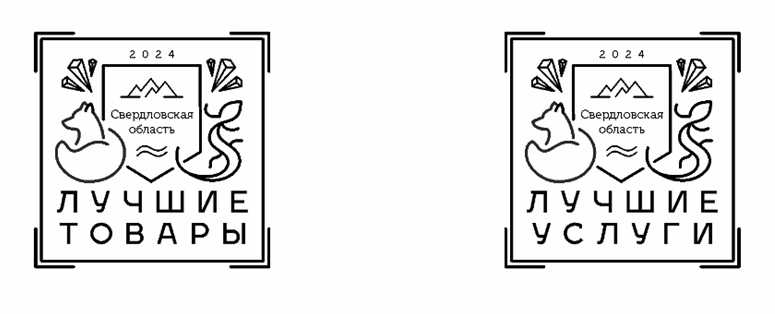 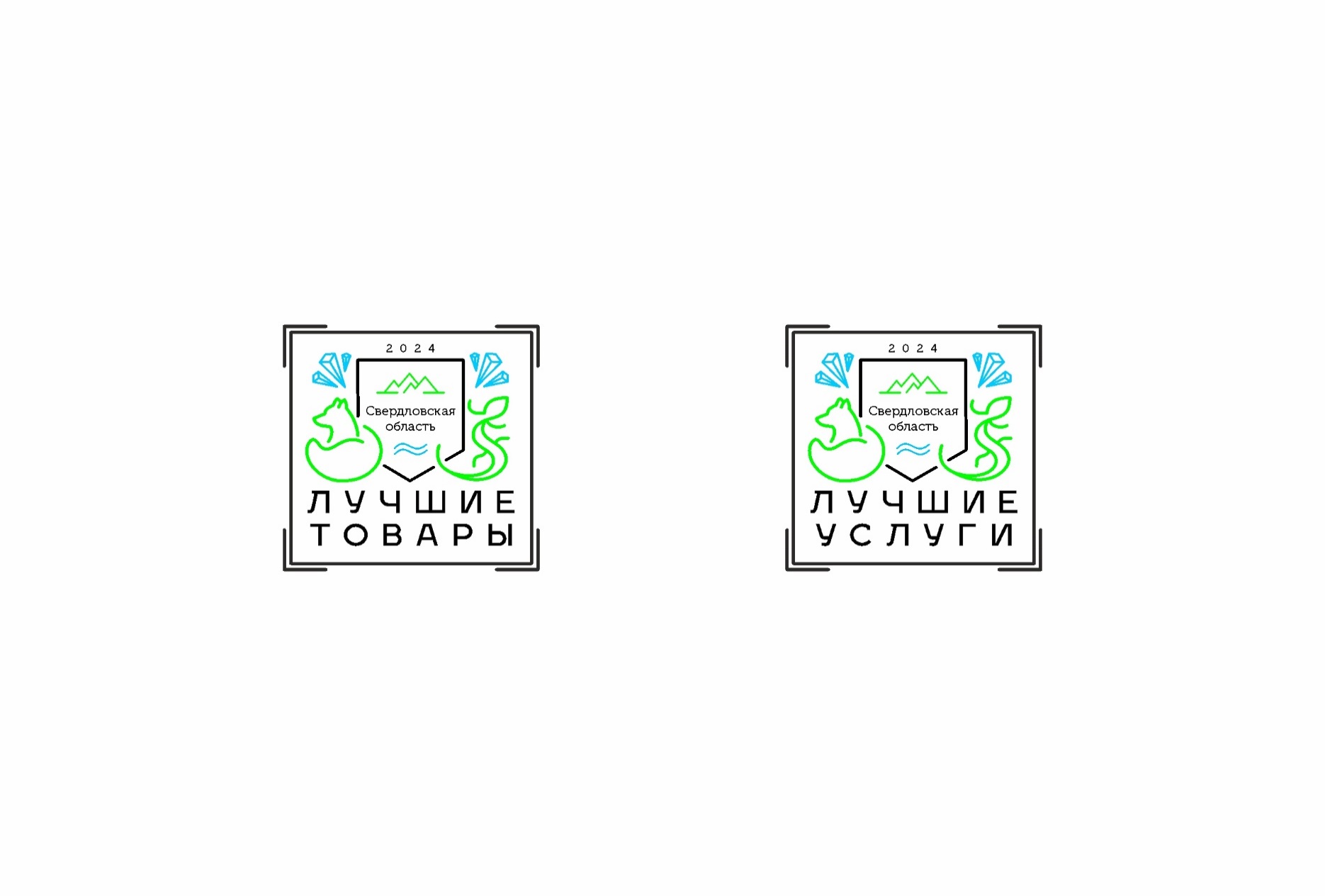 Условия использования Товарного знакаОрганизации, чьи товары стали победителями Конкурса «Лучшие товары Свердловской области» имеют право использовать товарный знак на фирменных бланках, проспектах, буклетах, маркировке, а также размещать его в сопроводительных документах при соблюдении следующих условий:- маркировать только тот товар, который стал победителем Конкурса «Лучшие товары Свердловской области»;- обязательно указывать в товарном знаке год участия в Конкурсе;- использовать товарный знак не более двух лет с даты получения диплома победителя.	По истечении двух лет для дальнейшего использования товарного знака организации необходимо вновь подтвердить качество товара на конкурсной основе.	Передача товаропроизводителем права использования товарного знака Конкурса другим юридическим и физическим лицам запрещена, за исключением случаев изменения форм собственности с юридическим оформлением и извещением Координирующего Органа Конкурса.Организатор предоставляет Победителям электронную версию товарного знака (в цветовом и черно-белом исполнении). 4. Контроль за использованием Товарного знакаКонтроль за использованием Товарного знака осуществляется Организатором и РКК, а также (по согласованию) органами контроля и надзора. Некорректное использование срока Товарного знака является нарушением. Неправомерное использование товарного знака влечет административную ответственность, предусмотренную статьей 14.10 КоАП РФПриложение 2ПЕРЕЧЕНЬ ДОКУМЕНТОВ,НАПРАВЛЯЕМЫХ КОНКУРСАНТАМИ В РКК1. Для участия в Конкурсе необходимо представить:- заявку на участие в Конкурсе, которая содержит полное наименование и реквизиты организации, наименование (тип, вид, марка) заявляемого на Конкурс товара, указание номинации, подтверждение того, что руководство организации ознакомлено с Положением и финансовыми условиями участия в Конкурсе. Заявка подписывается руководителем организации- конкурсанта. Форма заявки размещена на сайтах quality66.ru, качество66.рф, uraltest.ru;- заверенную в установленном законодательством Российской Федерации порядке копию свидетельства о внесении товаропроизводителя в Единый государственный реестр юридических лиц или Единый государственный реестр индивидуальных предпринимателей;- анкету на товар на каждый вид продукции/ услуги, заявленной на Конкурс, подписанную руководителем предприятия (бумажный носитель и электронная версия);- документы, подтверждающие информацию, указанную в анкете на товар (если требование о предоставлении подтверждающих документов указано в анкете).Документация представляется на бумажных и (или) электронных носителях.2. Требования к текстовому материалуДля верстки каталога используется текстовый материал из анкеты на товар, а именно:2.1. Наименование конкурсного товара;2.2. Полное и краткое наименование предприятия;2.3. Адрес предприятия;2.4. Контактные реквизиты предприятия;2.5. Информационно-рекламный текст для каталога:• текст включает описание потребительских свойств, преимущества, конкурентоспособность конкурсного товара.• объем текста должен быть не менее 100, и не более 500 знаков, включая пробелы и служебные символы.Если в текстовом материале используются греческие буквы или специальные знаки (например, значок диаметра), пожалуйста, ставьте в скобках после знака его название на русском языке: Ø (диаметр), чтобы они не потерялись при считывании информации из анкеты.3. Требования к иллюстративному материалу:а) в каталоге размещается изображение товара или коллаж. б) состав иллюстративного материала:- на фотографии должны быть представлены товары только из ассортиментной группы или каждый товар ассортиментной группы должен быть на отдельной фотографии;- объекты белого цвета желательно размещать на фоне, отличном от белого. Например, бутылки с молоком или водой на белом фоне сливаются с ним.в) форма представления иллюстративного материала:- только в электронном виде на флеш-картах в соответствии с требованиями пункта г;  - название файла должно содержать наименование товара.г) электронный вид:• растровое изображение;• формат TIFF (без компрессии), минимальный размер файла 4,42 Mb;• разрешение не менее 300 dpi;• при съемке на цифровой фотоаппарат, на нем должно стоять разрешение не ниже 1200х1800 пикселей;• изображение не должно содержать надписей, логотипов, электронных адресов и торговых марок заявленной продукции.Не принимаются:- фотографии, вставленные в текстовый редактор (например, Word, PowerPoint);- видеоматериалы.Критерии отбора иллюстративного материала. Фотографии должны:а) ясно отображать товар, представляемый на Конкурс;б) если представлена ассортиментная группа (2–4 товара), то они должны быть на одной фотографии;в) быть правильно скомпонованы, т.е. центральным объектом на них должен быть представленный на Конкурс товар;г) четкими (не смазанными);д) товар должен быть как можно более крупным, т.к. увеличение изображения товара при обработке фотографии влечет за собой потерю качества изображения этого товара.Затемненные или засвеченные фотографии, с искажением цвета или очень плохого качества не допустимы.Ориентиро-вочный срок проведения этапаМероприятия этапаИсполнитель(и)Примечание1 этап «Организационный»1 этап «Организационный»1 этап «Организационный»1 этап «Организационный»15 февраля – 20 апреля- Определение графика проведения мероприятий КонкурсаОрганизатор- разработка пакета организационных, методических и конкурсных документов (с учетом положений регламентирующих документов Программы «100 лучших товаров России», предложений членов РКК, организаций-участников)Организатор- формирование состава РКК на текущий годОрганизаторП.3.1.1 настоящего Положения- информирование товаропроизводителей Свердловской области и других заинтересованных сторон о старте Конкурса текущего года и графике проведения мероприятий Конкурса;Организатор, министерства Свердловской области Информация размещается на сайтах quality66.ru, качество66.рф, uraltest.ru- регистрация заявок на участие в Конкурсе и составление реестра участников КонкурсаОрганизаторНа сайтах quality66.ru, качество66.рф, uraltest.ru- взаимодействие с РКК, партнерами и участниками КонкурсаОрганизатор2 этап «Подготовительный»2 этап «Подготовительный»2 этап «Подготовительный»2 этап «Подготовительный»20 апреля – 15 мая- Методическая помощь конкурсантам (проведение организационной встречи с конкурсантами, назначение кураторов каждому конкурсанту)Организатор20 апреля – 15 мая- оказание предприятиям и организациям методической помощи в документировании и проведении самооценки товаров, выставляемых на КонкурсОрганизатор20 апреля – 15 мая- заполнение анкеты на товар, предоставление в Координирующий орган Конкурса:   - необходимых документов, подтверждающих информацию, указанную в анкете на товар,    - презентации товаропроизводителя;Конкурсанты20 апреля – 15 мая- анализ представленных конкурсантами материалов, формировании комплекта документов по каждому конкурсантуОрганизатор3 этап «Экспертный»3 этап «Экспертный»3 этап «Экспертный»3 этап «Экспертный»15 апреля -1 июня- Организационная встреча членов РККОрганизатор15 апреля -1 июня- проведение экспертной оценки товаров, в том числе:   - оценка (заочная) презентаций конкурсантов, комплектов документов по каждому конкурсанту;   - оценка наличия (отсутствия) сведений о претензиях к товарам конкурсантов со стороны региональных контролирующих органов РККСогласно Рекомендаций по оценке конкурсных товаров15 апреля -1 июня- проведение очной экспертной оценки заявленных на Конкурс товаров (в рамках Межрегиональной конференции по качеству в формате выставки конкурсных товаров)РККВо время конференции15 апреля -1 июня- выставление оценок конкурсным товарам, заполнение матриц экспертных оценок, оформление заключения РККРККИтоговые матрицы оценок, заключение РКК на товар предоставляются конкурсантам15 апреля -1 июня- оформление итогового протоколаРКК15 апреля -1 июня- определение победителей регионального Конкурса РКК15 апреля -1 июня- содействие в подготовке конкурсантов к участию в федеральном этапе Всероссийского  конкурса Программы «100 лучших товаров России»Организатор4 этап «Награждение»4 этап «Награждение»4 этап «Награждение»4 этап «Награждение»Июль Организация награждения победителей. Церемония награждения проводится в торжественной обстановке.Организатор Дипломы, приз.Место награждения определяет Организатор. 